                                                                                                                                                                                Fresh Fish & Chicken Nuggets May Contain Bones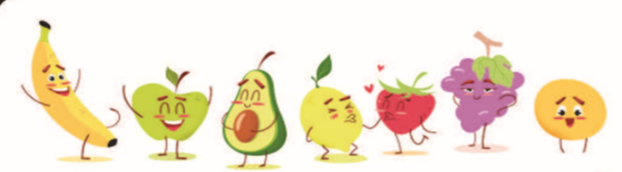 MondayTuesdayWednesdayThursday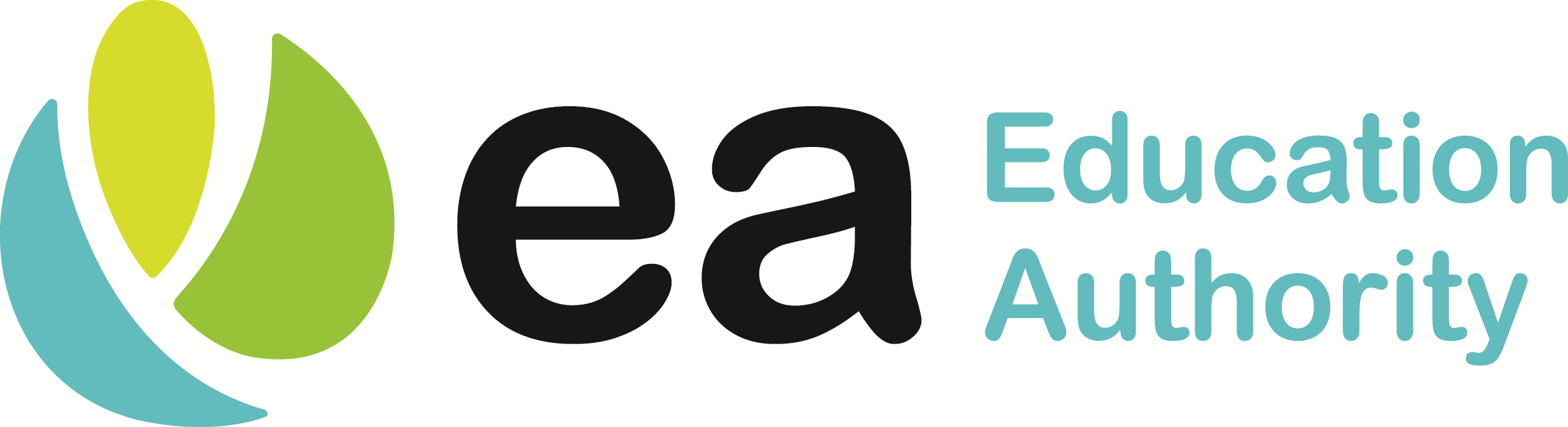 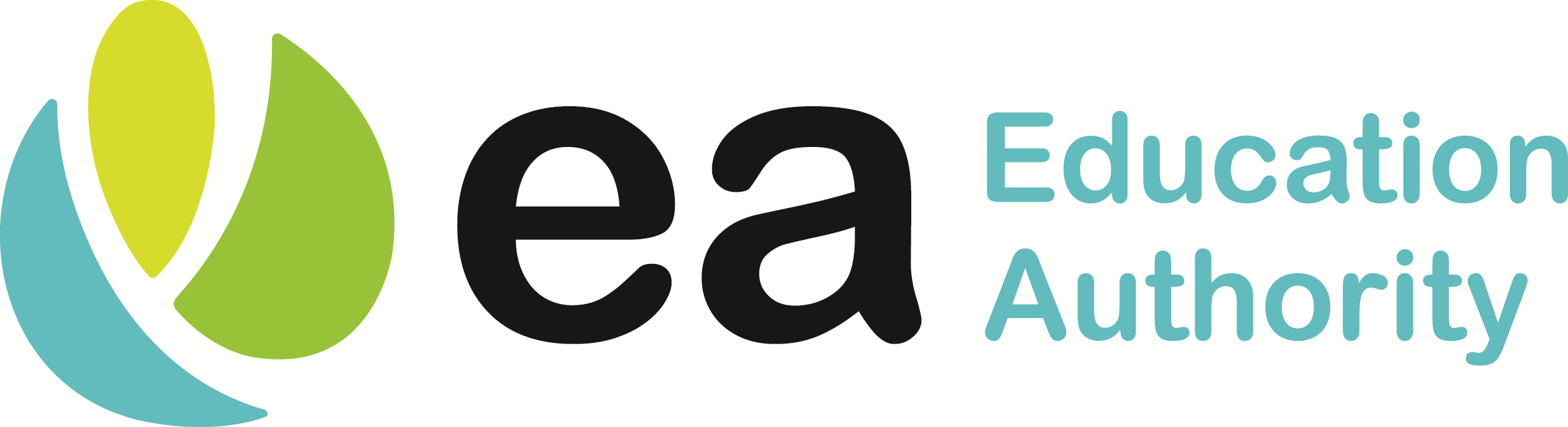 FridayWEEK 129th Aug26th Sept24th Oct21st Nov19th Dec16th JanSpaghetti Bolognaise Garden PeasMedley of VegetablesMashed PotatoGravyMuffin, Fruit or YoghurtHomemade Breaded Chicken Goujons & Dip Diced Carrots Salad SelectionHerb Diced PotatoJelly Pot, Fruit or YoghurtOven Baked Breaded Fish Fingers  Sweetcorn, Broccoli FloretsMashed PotatoFresh Fruit orFresh YoghurtRoast Breast of Chicken OrRoast Pork Traditional Stuffing Fresh Diced Carrots, Broccoli FloretsOven Roast PotatoMashed Potato, GravyRice Krispie Square, Fruit or YoghurtOven Baked Sausage Garden PeasTossed SaladBaked Beans Baked PotatoChips Ice Cream Tub & Fruit PiecesWEEK 25th Sept3rd Oct31st Oct28th Nov26th Dec23rd JanHomemade Margherita Pizza Ham & Cheese Pizza Garden Peas Tossed SaladHerb Diced PotatoFlakemeal Biscuit & Water Melon SliceSteak Burger Broccoli FloretsCarrotsMashed Potato GravyMuffin, Fruit or YoghurtFresh Breaded Fish Goujons Baked BeansSweetcorn Garden Peas Mashed Potato Jelly Pot, Fruit or YoghurtRoast Breast of Chicken Traditional StuffingFresh Diced Carrots ParsnipOven Roast PotatoMashed Potato, GravyCookie, Fruit or YoghurtChicken Nuggets Sweetcorn Salad SelectionMashed PotatoChipsFrozen Yoghurt & Fruit PiecesWEEK 312th Sept10th Oct7th Nov5th Dec2nd Jan30th JanOven Baked Breaded Fish Fingers Carrots Garden PeasMashed PotatoFresh Fruit orFresh YoghurtBreast of Chicken and Curry sauce & Boiled Rice & Naan BreadSweetcorn Broccoli FloretsHerb Diced PotatoJelly Pot, Fruit or YoghurtCottage PieSalad SelectionBaked BeansDiced Turnip Mashed PotatoGravyFlakemeal Biscuit, Fruit or YoghurtRoast Gammon Traditional StuffingFresh Baton Carrots Cauliflower Florets, Mashed Potato, Oven Roast Potato  GravyGinger Biscuit, Fruit or YoghurtOven Baked SausagesGarden Peas ColeslawBaked PotatoChipsIce Cream &Fruit PiecesWEEK 419th Sept17th Oct14th Nov12th Dec9th Jan6th FebSteak Burger Baked BeansSweetcornBroccoli FloretsMashed PotatoFresh Fruit OrFresh YoghurtPasta BolognaiseFresh Baton Carrot Garden PeasHerb Diced PotatoFlakemeal Biscuit, Fruit & YoghurtOven Baked SausageGarden Peas Diced CarrotsMashed Potato, GravyJelly, Fruit or YoghurtRoast Breast of Chicken Or  Flaked Salmon WrapTraditional StuffingTossed Green Salad Broccoli FloretOven Roast PotatoesMashed Potato, GravyShortbread, Fruit or YoghurtHomemade Margherita PizzaNoodlesSweetcorn, Salad Selection ChipsIce Cream & Fruit Pieces